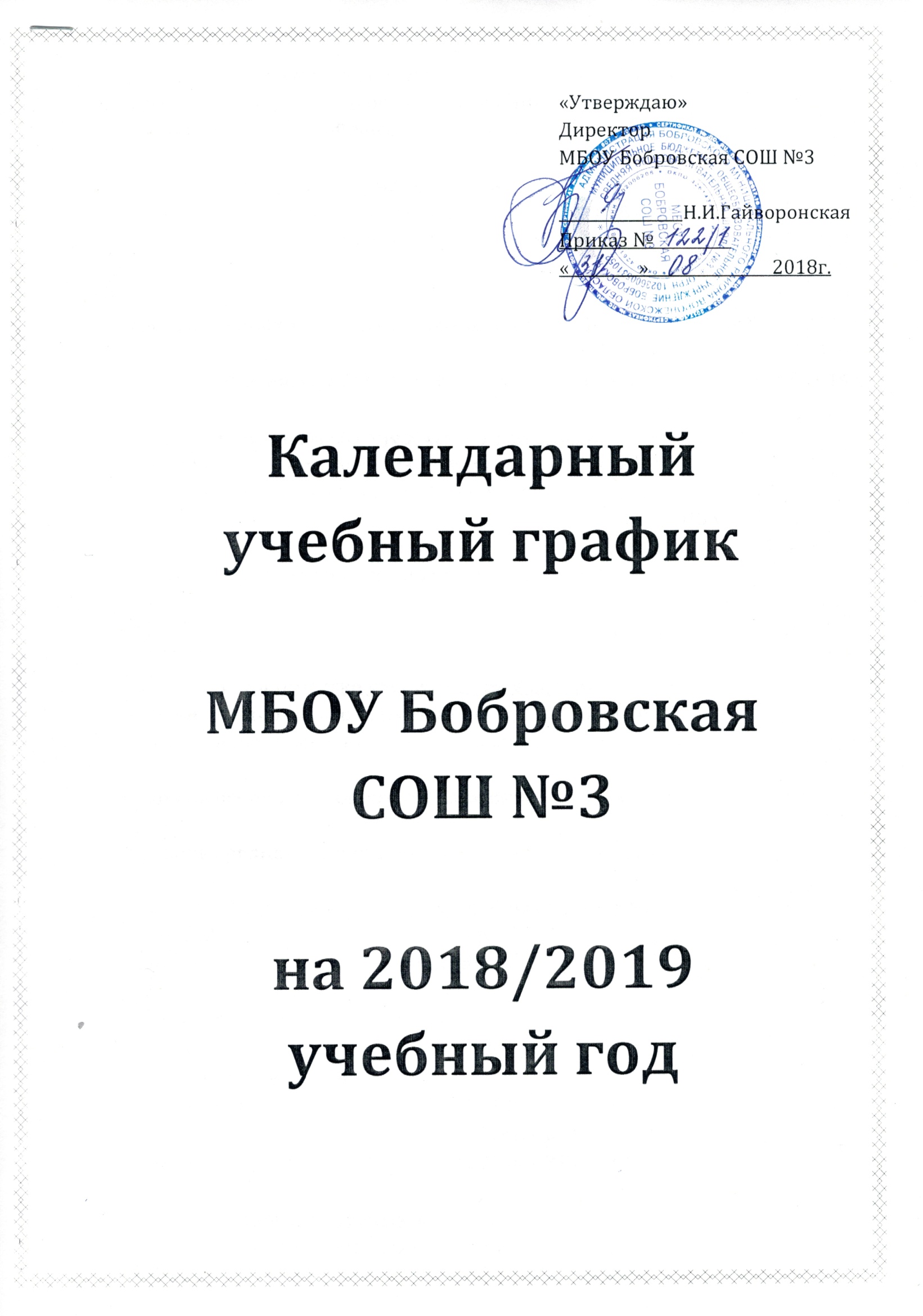 Начало учебного года:уровень дошкольного образования:		01.09.2018г.уровень начального общего образования:	01.09.2018г.уровень основного общего образования:	01.09.2018г.уровень среднего общего образования:	01.09.2018г.Окончание учебного года:уровень дошкольного образования:		31.05.2019г.уровень начального общего образования:	1 класс 		25.05.2019г.									1-3 классы с ОВЗ	25.05.2019г.									2-4 классы		31.05.2019г.уровень основного общего образования:	5-8 классы		31.05.2019г.									9 классы		25.05.2019г.уровень среднего общего образования:	10 класс		31.05.2019г.Количество учебных недель в году:уровень дошкольного образования:		36 недельуровень начального общего образования:	1 класс 		33 недели								1-3 классыОВЗ	34 недели								2-4 классы		35 недельуровень основного общего образования:	5-8 классы		35 недель								9 классы		34 недели								класс коррекции	34 неделиуровень среднего общего образования:	10 класс		35 недельКоличество учебных дней в неделе:уровень дошкольного образования:		5 днейуровень начального общего образования:	1-4 классы 		5 днейуровень основного общего образования:	5-9 классы		5 днейуровень среднего общего образования:	10 класс		5 днейПродолжительность учебных четвертей:I четверть:				9 недельII четверть:			7 недельIII четверть:			10 недельIV четверть:			9 недельКаникулы:осенние			03.11.2018г. – 11.11.2018г.зимние			29.12.2018г. – 09.01.2019г.весенние			23.03.2019г. – 31.03.2019г.Начало учебных занятий:		структурное подразделение детский сад:  		09:00школа								08:30Окончание учебных занятий:	структурное подразделение детский сад:  		10:35школа								15:05Продолжительность урока:	структурное подразделении детский сад:I младшая группа					- 10 мин.II младшая группа				- 15 мин.средняя группа					- 15-20 мин.подготовительная группа			- 25-30 мин.школа:1 класс:	 I, II четверть 				- 35 мин.III, IV четверть 				- 45 мин.III, IV четверть для учащихся с ОВЗ 	- 40 мин.		1-3 классы с ОВЗ					- 40 мин.2-10 классы					- 45 мин.		класс коррекции	 				- 40 мин.Продолжительность перемен:	после 1, 3 и 6 уроков – 10 мин., после 2 урока – 20 мин., после 4, 5 уроков – 15 мин.;после 3 урока в I четверти, после 4  урока во II четверти в 1 классе – динамическая пауза – 45 мин.Расписание звонков:структурное подразделение детский сад:школа:Сменность занятий:В МБОУ Бобровская СОШ №3 занятия проводятся в одну смену.Начало и окончание работы кружков, факультативов:начало:		13:15окончание:		20:00Организация промежуточной и итоговой аттестации:промежуточная аттестация во 2-8, 10-ых классах проводится в рамках 35 учебных недель;итоговая аттестация в 9-х классах проводится соответственно срокам, установленным Министерством образования и науки Российской Федерации на данный учебный год.группаначалорежимное мероприятиеокончаниеI младшая  09.0009.20первое занятиевторое занятие09.1009.30II младшая09.0009.30первое занятиевторое занятие09.1509.45средняя 09.0009.35первое занятиевторое занятие09.2009.55старшая, подготовительная09.0009.3510.10первое занятиевторое занятиетретье занятие09.2510.0010.35	1 класс	1 класс	1 класс	1 класс	1 класс	1 класс	1 класс	1 классI четвертьI четвертьI четвертьII четвертьIII-IV четверть1 урок08.30-09.0508.30-09.0508.30-09.051 урок08.30-09.051 урок08.30-09.152 урок09.15-09.5009.15-09.5009.15-09.502 урок09.15-09.502 урок09.25-10.103 урок10.10-10.4510.10-10.4510.10-10.453 урок10.10-10.453 урок10.30-11.15динам.пауза10.45-11.2510.45-11.2510.45-11.254 урок10.55-11.304 урок11.25-12.10динам.пауза11.30-12.10динам.пауза12.10-12.505 урок13.50-13.351-3 классы – для учащихся с ОВЗ1-3 классы – для учащихся с ОВЗ1-3 классы – для учащихся с ОВЗ1-3 классы – для учащихся с ОВЗ1-3 классы – для учащихся с ОВЗ1-3 классы – для учащихся с ОВЗ1-3 классы – для учащихся с ОВЗ1-3 классы – для учащихся с ОВЗ1 урок1 урок1 урок08.30-09.1008.30-09.1008.30-09.1008.30-09.1008.30-09.102 урок2 урок2 урок09.25-10.0509.25-10.0509.25-10.0509.25-10.0509.25-10.053 урок3 урок3 урок10.20-11.0510.20-11.0510.20-11.0510.20-11.0510.20-11.054 урок4 урок4 урок11.15-11.5511.15-11.5511.15-11.5511.15-11.5511.15-11.55динам.паузадинам.паузадинам.пауза12.55-12.3512.55-12.3512.55-12.3512.55-12.3512.55-12.355 урок5 урок5 урок12.30-13.1512.30-13.1512.30-13.1512.30-13.1512.30-13.152-10 классы2-10 классы2-10 классы2-10 классы2-10 классы2-10 классы2-10 классы2-10 классы1 урок1 урок08.30-09.1508.30-09.1508.30-09.1508.30-09.1508.30-09.1508.30-09.152 урок2 урок09.25-10.1009.25-10.1009.25-10.1009.25-10.1009.25-10.1009.25-10.103 урок3 урок10.30-11.1510.30-11.1510.30-11.1510.30-11.1510.30-11.1510.30-11.154 урок4 урок11.25-12.1011.25-12.1011.25-12.1011.25-12.1011.25-12.1011.25-12.105 урок5 урок12.20-13.1012.20-13.1012.20-13.1012.20-13.1012.20-13.1012.20-13.106 урок6 урок13.25-14.1013.25-14.1013.25-14.1013.25-14.1013.25-14.1013.25-14.107 урок7 урок14.20-15.0514.20-15.0514.20-15.0514.20-15.0514.20-15.0514.20-15.05класс коррекциикласс коррекциикласс коррекциикласс коррекциикласс коррекциикласс коррекциикласс коррекциикласс коррекции1 урок1 урок08.30-09.1008.30-09.1008.30-09.1008.30-09.1008.30-09.1008.30-09.102 урок2 урок09.25-10.0509.25-10.0509.25-10.0509.25-10.0509.25-10.0509.25-10.053 урок3 урок10.25-11.0510.25-11.0510.25-11.0510.25-11.0510.25-11.0510.25-11.054 урок4 урок11.15-11.5511.15-11.5511.15-11.5511.15-11.5511.15-11.5511.15-11.555 урок5 урок12.10-12.5012.10-12.5012.10-12.5012.10-12.5012.10-12.5012.10-12.506 урок6 урок13.05-13.4513.05-13.4513.05-13.4513.05-13.4513.05-13.4513.05-13.457 урок7 урок13.55-14.3513.55-14.3513.55-14.3513.55-14.3513.55-14.3513.55-14.35